PhilippinesPhilippinesPhilippinesApril 2027April 2027April 2027April 2027MondayTuesdayWednesdayThursdayFridaySaturdaySunday1234567891011Day of Valor12131415161718192021222324252627282930Lapu-Lapu Day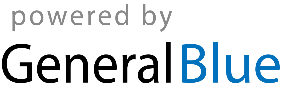 